التدخين لدى طلبة الجامعات الفلسطينيةحالة دراسية: جامعة النجاح الوطنيةد. أحمد رأفت غضية- أستاذ مشارك، أسماء صدقي دريدي- ماجستير جغرافيا، كوثر راضي رداد- ماجستير جغرافياقسم الجغرافيا- جامعة النجاح الوطنية- نابلس- فلسطينahmed@najah.eduالملخصتناولت الدراسة ظاهرة التدخين في الجامعات الفلسطينية في أوساط الذكور والإناث. وقد تم اختيار جامعة النجاح حالة دراسية وممثلة عن الجامعات نظرا لكونها أكبر جامعة فلسطينية، حيث يدرس فيها قرابة 23 ألف طالب وطالبة في الكليات المختلفة. وتنبع أهمية الدراسة من الأثر البالغ لظاهرة التدخين على المجتمع الفلسطيني من الناحيتين الصحية والإقتصادية، وهدفت الدراسة إلى التعرف على التباين في عدد المدخنين بين كليات الجامعة المختلفة، والتعرف أيضا على خصائص المدخنين الإجتماعية والإقتصادية. اعتمدت الدراسة على المنهج الوصفي التحليلي، واستخدمت الاستبانة أداة لتنفيذ الدراسة بأسلوب العينة الطبقية العشوائية. أظهرت الدراسة أن أعلى نسبة مدخنين كانت في كلية الإقتصاد والعلوم الإجتماعية، حيث بلغت 25.4% من مجموع المدخنين، وأن أقل نسبة كانت في كلية الشريعة حيث بلغت 0%. كما أن نسبة المدخنين بين الذكور كانت الأعلى حيث بلغت 23.65% من مجموع المدخنين، في حين بلغت 8.9% بين الإناث، وبذلك تبلغ نسبة المدخنين بين طلبة الجامعة ذكورا وإناثا 32.55%. وأوصت الدراسة بضرورة عقد برامج إرشادية وتوعوية حول مخاطر التدخين على الصحة، وعلى الوضع الإقتصادي للمجتمع الفلسطيني في ظل ظروف إقتصادية صعبة تحت الإحتلال الإسرائيلي.كلمات مفتاحيه:التدخين، طلاب، جامعة النجاح الوطنية، الأمراضThe phenomenon of smoking among Palestinian university studentsCase study: An-Najah National UniversityAbstractThis study addresses the phenomenon of smoking among the Palestinian university students, including males and females. The study chose An-Najah national university as a case study, because it is the largest university in Palestine (23000 students). Importance of this study comes from the bad and negative influence of smoking on the Palestinian society, from both health and economic perspectives. The study aimed at introducing variations of smokers’ number according to faculty type and student’s sex, in addition to smokers’ social and economic characteristics. The study adopted the descriptive and analytical methodology in conducting the research work. A questionnaire is designed and distributed at a stratified random sample of students. The study showed that the highest percentage of smokers are in the Faculty of Economics and Social Sciences (25.4%) of the total number of smokers, while the Faculty of Shari ’a recorded the lowest percent (0%). Also, the study showed that percent of smokers among male students is 23.65%, while it is 8.9% among female student, and so, the total percentage of smokers is 32.55%. The study recommends that a program of guidance and awareness is essential to reduce this high percentage, especially, the Palestinians live under hard Israeli occupation conditions. Key words: Smoking, Students, An-Najah National University, Diseasesالمقدمةيُعرف التدخين على أنّه العمليّة التي من خلالها يتمّ حرق مادّة معيّنة وفي الأغلب تكون هذه المادّة " التبغ" وذلك من أجل استنشاقها أو التنكه بدخانها وطعمها، وذلك للترويح عن النفس، وتعتبر السجائر من أكثر وسائل التدخين انتشاراً حول العالم سواء كانت هذه السجائر تُلفّ بطرق يدوية أو صناعية، بالإضافة إلى وسائل أخرى للتدخين مثل: السيجار، الغليون (البايب)، أو الغليون المائي (البونج)، والشيشة والأرجيلة، ويقسم التدخين إلى نوعين: التدخين الإراديّ و التدخين اللاإرادي (السلبي) الناتج عن استنشاق الأشخاص غير المدخنين للدخان من الأشخاص المدخنين (الجازي، 2015) .يعد تدخين أوراق التبغ أحد الآفات التي انتشرت في مختلف المجتمعات، فأول من دخن التبغ هم سكان أمريكا الأصليون، وذلك قبل حوالي 3000سنة، وتم التحقق من ذلك من خلال الاكتشافات الأثرية للغليونات التي تعود لتلك الحقبة الزمنية، حيث كان التدخين يستخدم في الأعياد والاحتفالات الدينية عند شعوب هذه القارة كوسيلة للاتصال بالأرواح، كما استخدم كوسيلة لعلاج الآلام والتغلب على التعب. وبذلك فان أول من تعرف على التبغ من الأوربيون هو الرحال الاسباني (كروستوفر كولومبس) عام 1492م، حيث قام بتدخين الغليون الطويل الذي يدعى(توباغو)، وقام بعدها بنقل الأوراق وبذور التبغ إلى أوروبا، وزراعته لأول مرة بالبرتغال في منتصف القرن السادس عشر. في كل عام يقتل التدخين 3 ملايين مدخن، ومن المتوقع أن يرتفع هذا العدد إلى 10 ملايين بحلول عام 2020. وعلى الرغم من محاربة دول العالم لهذه العادة، إلا أن المزيد من الشباب يقبلون عليها، لذا كان لزاما على كل مجتمع واع أن يحارب بقوة هذا العدو بكل الوسائل الممكنة (أبو حامد، 2009).شهد التدخين ازدهارا في الدول الغربية في فترة ما بعد الحرب العالمية الثانية، واستمر منحنى الانتشار بالصعود في خمسينيات القرن الماضي، ولكن بدأ هذا المنحنى بالهبوط بعد تنبه الدول الغنية إلى مخاطره.ومن خلال الدراسات والإحصائيات الكثيرة حول خطر التدخين، وبعد التأكد علميا من المخاطر التي يحدثها التدخين، ومدى الاستنزاف في الثروة الوطنية لعلاج اختلاطات التدخين، عمدت هذه الدول إلى شن حملات  تثقيفية ضخمة لمواجهة خطره، وسن القوانين الصارمة التي تمنع الدعاية للتدخين، وتحظره في الأماكن العامة، بالإضافة إلى  فرض الضرائب المرتفعة على السجائر. كل هذه الإجراءات أدت إلى تراجع نسبة التدخين فقد تراجعت من 42.4%عام 1965 إلى 20.9% عام 2004م، وتراجعت هذه النسبة عند الرجال من 51.9% إلى 23% وعند النساء من 33.9% إلى 18.1%.أما الدول الفقيرة فنجد أن المنحنى أخذ بالارتفاع، فمن بين ال1.3 مليار مدخن في العالم يعيش 84% منهم في الدول الفقيرة.فقد ارتفعت نسبة المدخنين فيها من عشرة بالمائة قبل خمسين سنة إلى حوالي 30% في عام 2003، حيث تصل نسبة تدخين الذكور إلى 47% والإناث إلى 7%،ويزيد معدل التدخين في الدول النامية حوالي 3% كل سنة.أما في الدول العربية، فتبلغ نسبة المدخنين حوالي 35%، مع سيطرة ذكورية بواقع أربعة مدخنين مقابل مدخنة واحدة. وما يلفت الانتباه هنا هو ارتفاع نسبة المدخنين والمدخنات بين طلاب المدارس (الفئة العمرية 13-18 سنة)، حيث تتراوح النسبة بين 15-20% مع تقارب في نسب التدخين بين الجنسين (أبو حامد، 2009).كما أشارت بيانات منظمة الصحة العالمية أن عدد الوفيات نتيجة التدخين حول العالم قد بلغت حوالي 3.5 مليون شخص، ويتوقع أن يرتفع هذا العدد إلى 10 مليون شخص عام 2030، حيث أن 70% من هذه الوفيات ستقع في البلدان النامية. وبهذا تؤكد تقارير منظمة الصحة العالمية أن أحد أهم أسباب الوفاة في العالم ناتج عن الإدمان على التدخين. وعلى الرغم من أن هذه المنظمة خصصت31 أيار من كل عام ليكون يوما خاليا من التدخين للتعريف بأخطاره القاتلة، إلا أن عادة التدخين أخذت تمتد إلى فئات جديدة في الوطن العربي خاصة بين النساء والشباب اليافعين في سن اقل من 18 سنة،وحتى بين الأطفال في المدارس (صحيفة وقائع، 2014). أصبح التدخين من المشاكل العالميّة التي لها آثار سلبيّة على مختلف المجالات الصحيّة و اقتصاديّة، والحضاريّة، والاجتماعيّة، والنفسيّة.ويتسبب التدخين في كثير من الأمراض والمشاكل الصحيّة مثل الجلطات الدماغية، والسكتات القلبية، واضطرابات الجهاز التنفسي، وأمراض السرطان؛ خاّصة سرطان الرئة. وتشير بعض الدراسات أنّ 80% من الأشخاص الذين يعانون من انتفاخ الرئة هم مدخنون، ومن أضراره الأخرى أنّه يسبب التوتر، والقلق، والتعب (الجازي، 2015).مشكلة الدراسة  انبثقت مشكلة البحث من خلال الملاحظة المباشرة للباحثين حول سلوك المدخنين من طلبة جامعة النجاح الوطنية، وبالتالي البحث في مدى انتشار ظاهرة التدخين بين الطلبة ذكورا وإناثا. وما لفت الباحثين هو انتشار تدخين الأرجيلة بين الطلبة ذكورا وإناثا سواء في المقاهي- التي تضاعف عددها بشكل كبير حول الحرم الجامعي بشكل خاص وفي مدينة نابلس بشكل عام- أو في البيوت أو في السكنات المخصصة للطلبة.مجتمع الدراسةشملت الدراسة الطلبة في جميع كليات جامعة النجاح الوطنية بأقسامها الأكاديمية المختلفة، وهي كالأتي:- كليات الحرم الجامعي القديم:كلية الاقتصاد والعلوم الاجتماعيةكلية العلوم التربوية وإعداد المعلمينكلية العلوم الإنسانيةكلية الشريعة-كليات الحرم الجامعي الجديد:كلية العلوم كلية الهندسة وتكنولوجيا المعلوماتكلية الطب وعلوم الصحةكلية القانون كلية الفنون الجميلةكلية الدراسات العليابالإضافة الى:كلية الزراعة والطب البيطري في مدينة طولكرم أسئلة الدراسةما نسبة المدخنين من الذكور والإناث في كليات جامعة النجاح الوطنية؟ما مدى تباين انتشار ظاهرة التدخين بين الكليات؟ما الخصائص  الديموغرافية والاجتماعية للمدخنين؟ما مدى وعي الطلبة على الآثار السلبية للتدخين؟كيف يمكن مكافحة التدخين والحد من انتشارة؟.فرضيات الدراسةلا توجد فروق ذات دلالة إحصائية عند مستوى المعنوية (0.05) ما بين متغير الجنس وكون الشخص مدخن.لا توجد فروق ذات دلالة إحصائية عند مستوى المعنوية (0.05) ما بين متغير الكلية وكون الشخص مدخن.لا توجد فروق ذات دلالة إحصائية عند مستوى المعنوية (0.05) ما بين متغير المعدل التراكمي للطالب  وكون الشخص مدخن.لا توجد فروق ذات دلالة إحصائية عند مستوى المعنوية (0.05) ما بين متغير مكان السكن وكون الشخص مدخن.لا توجد فروق ذات دلالة إحصائية عند مستوى المعنوية (0.05) ما بين متغير مع من تعيش حاليا وكون الشخص مدخن.لا توجد فروق ذات دلالة إحصائية عند مستوى المعنوية (0.05) ما بين متغير المستوى التعليمي للأب  وكون الشخص مدخن.لا توجد فروق ذات دلالة إحصائية عند مستوى المعنوية (0.05) ما بين متغير المستوى التعليمي للأم  وكون الشخص مدخن.لا توجد فروق ذات دلالة إحصائية عند مستوى المعنوية (0.05) ما بين متغير الصلاة وكون الشخص مدخن.لا توجد فروق ذات دلالة إحصائية عند مستوى المعنوية (0.05) ما بين متغير عدد أفراد الأسرة  وكون الشخص مدخن.10-لا توجد فروق ذات دلالة إحصائية عند مستوى المعنوية (0.05) ما بين متغير الدخل  وكون الشخص مدخن.11-لا توجد فروق ذات دلالة إحصائية عند مستوى المعنوية (0.05) ما بين متغير مصروف الطالب  وكون الشخص مدخن.أهداف الدراسةالتعرف على صورة توزع الطلبة المدخنين (الذكور، الإناث)في الجامعة حسب الكلية.التعرف على تأثير بعض العوامل الديموغرافية والاجتماعية على انتشار هذه الظاهرة بين الطلبة.معرفة إذا ما كان المستوى العلمي للكلية يمكن أن يؤثر على معدل انتشار التدخين.التعرف على الآثار السلبية العائدة من التدخين. التعرف على مدى وعي الطلبة بمخاطر التدخين وأساليب مكافحته.مبررات اجراء الدراسةملاحظة انتشار التدخين  بين طلبة جامعة النجاح على نطاق واسع، مما يشكل خطرا على صحتهم في عمر مبكر.عدم وجود إحصاء للمدخنين من طلبة الجامعة.الأثر البالغ للتدخين على الأوضاع الاقتصادية للمدخنين وأسرهم في ظل تردي الأوضاع الاقتصادية في ظل الإحتلال الإسرائيلي.أهمية الدراسةتنبع أهمية الدراسة الحالية من الأثر البالغ للتدخين على الفرد والمجتمع الفلسطيني بشكل خاص من النواحي الصحية والاقتصادية والاجتماعية، خاصة ان الشعب الفلسطيني واقع تحت الإحتلال الإسرائيلي الذي لا يألو جهدا في سبيل إضعاف الفلسطينيين من كافة الجوانب وخاصة الصحية والإقتصادية لضمان استمرار سيطرته على أرضهم، كما أن عدم وجود دراسات تفصيلية في موضوع التدخين عن فئة الشباب الذين يمثلون الشريحة الكبيرة في المجتمع الفلسطيني يضفي أهمية خاصة لهذه الدراسة. الدراسات السابقة:تناول عمر محمد جبرين عام 1982 "تأثير التدخين على نتائج الامتحانات الجامعية، وهدفت الدراسة إلى التعرف على مدى تأثير تدخين السجائر على نتائج امتحانات الطلاب الذين يدخنون أثناء الامتحانات، والتعرف أيضا على مدى تأثير الطلاب المدخنين على نتائج زملائهم غير المدخنين أصلا ولكنهم يشتركون معهم في نفس قاعة الامتحان.وتوصلت الدراسة إلى وجود علاقة مباشرة بين تدخين السجائر وبين ما يحصل عليه الطلاب من نتائج في امتحاناتهم الجامعية، حيث كان المدخنون من الجنسين باستمرار في المستويات الدنيا من حيث المعدلات. أما الطلاب غير المدخنين الذين شاركوا زملائهم المدخنين في أزمنة وقاعات الامتحانات،فجاءوا في المرتبة الثانية من حيث تدني معدلاتهم. أما الطلاب غير المدخنين الذين استقلوا بقاعات خالية من التدخين أثناء تأديتهم لامتحاناتهم فجاءت نتائجهم في المرتبة الاولى (الأعلى).أما الطلاب الذين امتنعوا عن التدخين أثناء الامتحانات سواء قسرا أو طواعية فجاءت نتائجهم في المرتبة العليا الثانية بعد نتائج غير المدخنين.أما إسماعيل بن خليل كتبخانة و محمد بن عثمان الأمين نوري فقد درس آثار التدخين على أداء الطالب الجامعي لدوره الأكاديمي: دراسة تطبيقية على عينة من طلاب جامعة الملك عبد العزيز بمحافظة جدة عام 1996، تم مسح عينة مكونة من 370 طالباً من طلاب جامعة الملك عبد العزيز لتحديد العلاقة بين تدخين الطالب الجامعي للسجائر وأثره على أدائه لدوره الأكاديمي. توصلت الدراسة إلى أن للتدخين تأثير سلبي على أداء الطالب الجامعي لنشاطاته الأكاديمية ومؤدياً بالتالي إلى تدني مستوى المواظبة على حضور المحاضرات، واستيعاب الدروس والاستفادة من المكتبة الجامعية، والإنجاز الأكاديمي والمشاركة في الأنشطة الصفية (كتبخانة ونوري، 1996). وفي عام 2000 قام كل من إنصاف عبده قاسم و حمود محمد السياني و سامي علي شمسان بدراسة التدخين بين طلاب وطالبات مدارس التعليم الثانوي في الجمهورية اليمنية،وتناولت الدراسة حجم ظاهرة التدخين بين طلاب وطالبات مدارس التعليم الثانوي في التعليم العام، وتحديد العوامل التي تؤثر في التدخين ودرجة ارتباطها بخصائص المتعلم والمجتمع والمدرسة. وبينت خطورة التدخين المنتظم في الطفولة الذي يؤدي إلى تدخين مستديم في الرشد، حيث أن الفترة الخطرة والحرجة في التدخين تنحصر بين 18-20 سنة، والتي تقابل مرحلة المراهقة. واعتمدت الدراسة على العمل الميداني وتوزيع الإستبانة. توصلت الدراسة إلى أن التدخين ينتشر بين طلبة وطالبات مدارس التعليم الثانوي، ومحاولة التعود على التـدخين يبدأ قبل الانتقال للصف التاسع.كما بينت الدراسة أن انتشار التدخين بين الذكور أكبر منه بين الإناث، وللمدرسين والآباء والأقران والأصدقاء دور في انتشار التدخين بين الطلاب. توصي الدراسة باطلاع تلاميذ الصفوف 7-9 على آثار التدخين الضارة وإدخال المفاهيم والإرشـادات المتصلة بالتدخين في مناهجهم ومنع التدخين في المدارس،وتوعية المعلمين والآباء بأضرار التدخين وبأن يكونوا قدوة حسنة للتلاميذ بالامتناع عـن التدخين،وتبني مدارس خالية من التدخين،وفرض ضرائب عالية على مبيعات التبغ والسجائر،وتشكيل جماعة مكافحة التدخين،وتفعيل دور الإعلام بتوعية الأفراد بمخاطر التدخين (قاسم وآخرون، 2000).وفي دراسة مسحية لقسم الإدارة العامة للتخطيط التربوي، مركز الصحة المدرسية والإرشاد التربوي، في وزارة التربية والتعليم العالي بفلسطين عام 2002 تناولت مشكلة انتشار ظاهرة التدخين بين الطلبة في المدارس الفلسطينية، وهدفت هذه الدراسة إلى معرفة أداء الطلبة وسلوكهم وتوجهاتهم إزاء ظاهرة التدخين، ومدى إدراكهم لمخاطر التدخين وآثاره على الصحة العامة والبيئة، ورصد الظروف التي تشجع على التدخين أو الإقلاع عنه سواء عبر وسائل الدعاية والإعلان أو عبر المناهج المدرسية والنشاطات اللامنهجية التي تظهر آثار التدخين على الصحة العامة. افترضت الدراسة أن هناك فروق في بعض المناطق في فلسطين في بيئة استخدام منتجات التبغ سواء في عادات التدخين أو أنواع منتجات التبغ المستخدمة كالسجائر والنرجيلة، لذا قسمت عينة الدراسة إلى أربعة مناطق هي: شمال الضفة الغربية، وسط الضفة الغربية، جنوب الضفة الغربية، وقطاع غزة (الإدارة العامة والتخطيط التربوي، 2002). أما خالد محمد يوسف التويم فقد قام عام 2007 بدراسة موضوع الوعي بأضرار التدخين لدى طلاب كلية المعلمين، جامعة أم القرى، وهدفت الدراسة إلى التعرف على المستوى العام للوعي بأضرار التدخين لدى طلاب كلية المعلمين في جامعة أم القرى، والتعرف على تأثير التخصص في مستوى الوعي بأضرار التدخين لدى طلاب كلية المعلمين، والتعرف على تأثير المستوى التعليمي في مستوى الوعي بأضرار التدخين لدى طلاب كلية المعلمين،واتبعت الدراسة المنهج الوصفي. توصلت الدراسة الى أن هناك انخفاض في المستوى العام للوعي بأضرار التدخين لدى أفراد العينة، وعدم وجود فروق ذات دلالة إحصائية بين متوسطي درجات الطلاب من ذوي التخصصات العلمية، ودرجات الطلاب من ذوي التخصصات الأدبية على مقياس الوعي بأضرار التدخين، أي لا يختلف مستوى الوعي بأضرار التدخين لدى أفراد العينة باختلاف التخصص، وأوصت الدراسة بضرورة تفعيل دور مكتب التوجيه والإرشاد بالجامعة ليكون له دور فعال في تنمية الوعي بأضرار التدخين لدى طلاب الجامعة (التويم، 2007).وتناولت أمل "محمد علي" الخاروف عام 2009مشكلة التدخين لدى طالبات وطلاب الجامعة  الأردنية أسبابه ومضاره وطرق علاجه.وركزت الدراسة على الخصائص الاجتماعية والاقتصادية و الديموغرافية للمدخنات والمدخنين،والأسباب التي تدفع الطلبة للتدخين،والآثار السلبية للتدخين،ومدى وعي الطالبات والطلاب بالوسائل المتبعة في الحد من نسبة التدخين وأثرها عليهم،والعوامل التي تحد من تركهم للتدخين، واقتراح طرق لمكافحته. واعتمدت في ذلك على العمل الميداني في توزيع استبيانات على عينة من طلاب وطالبات الجامعة الأردنية. وتوصلت الدراسة إلى العديد من النتائج من أهمها أن أهم العوامل التي تدفع الإناث والذكور للتدخين هي العلاقات الأسرية السيئة. وتقليدهم للآخرين، ومن الأسباب أيضاً اعتبار التدخين وسيلة من وسائل دعم الذات. وتوصلت الدراسة إلى أن ثلثي المدخنين والمدخنات قد أبدوا صعوبة في ترك التدخين مع أن بعضهم حاولوا تركه، إلا أنهم لم ينجحوا في ذلك لأسباب منها استمرار المشاكل الأسرية، أو بسبب الإدمان على التدخين، أو بسبب أن جميع من يتعاملوا معهم من المدخنين.    وخرجت الدراسة بتوصيات؛ من أهمها ضرورة تحديث القوانين والأنظمة الخاصة بالتدخين، وتبني إستراتيجية وطنية طويلة الأمد لمكافحة التدخين، وتفعيل دور الإعلام في رفع مستوى الوعي الصحي لدى المواطنين، وتقوية البرامج التعليمية التي تبحث مضار التدخين، إضافة إلى تفعيل دور الأسرة في مجال مكافحة التدخين (الخاروف، 2009).وقام محمد عزت عربي كاتبي عام 2010بفحص اتجاهات طلبة جامعة دمشق نحو منع التدخين في الأماكن العامة، من خلال عينة من طلبة كليتي التربية والعلوم في جامعة دمشق نحو منع التدخين في الأماكن العامة، حيث بلغ عدد أفراد العينة 411 طالباً وطالبة من طلبة السنتين الأولى والرابعة. وأوصت الدراسة بالعمل على تحديد أماكن خاصة للمدخنين، والقيام بدراسة الاتجاهات نحو منع التدخين في الأماكن العامة على عينات أوسع أو على فئات أخرى من المجتمع، وضرورة مشاركة وسائل الإعلام بحملة توجيهية للمدخنين، وردع متدرج للمخالفين الذين مازالوا يدخنون في الأماكن العامة، واتخاذ الإجراءات التي تساعد على الحد من انتشار ظاهرة التدخين، وحماية المجتمع من أضراره بما في ذلك تقديم المساعدة لمن يريد التخلص منه (كاتبي، 2013).وتناول منذر كامل عودة عام 2011 مدى انتشار ظاهرة التدخين بين الطلبة الجامعيين في مدينة الناصرية بالعراق، حيث أجريت الدراسة بطريقة الإستبانة على عينة عشوائية من الطلبة الجامعيين في جامعة ذي قار والمعهد التقني بالناصرية. شمل الإستبانة عينة مكونة من خمسمائة طالب تراوحت أعمارهم بين 19 و 25 سنة ومن مراحل دراسية مختلفة. أظهرت النتائج أن عدد المدخنين كان 97 مدخناً أي بنسبة 19.4% ولم تسجل فروقاً معنوية بين عدد المدخنين ومناطق سكنهم في الريف أو المدينة، وقد ظهر أن 65.9% من المدخنين كانوا من عوائل ميسورة الحال. كما تبين أن 95.8% من المدخنين يعرفون تماماً أضرار التدخين ومشاكله وأن أكثر من 79% منهم يعانون من أعراض مرضية. فيما ظهر أن 87.6% من المدخنين كانوا يرغبون بالإقلاع عن التدخين. أوصت الدراسة بتكثيف النشاطات التوعوية واللقاءات العلمية التوضيحية والندوات المجتمعية حول ظاهرة التدخين وآثارها السلبية، وأهمية تفعيل العمل التطوعي في مجال محاربة ظاهرة التدخين، وضرورة تكامل الأدوار بين المؤسسات الرسمية والأهلية وبذل كل الطاقات والإمكانيات للحد من انتشار ظاهرة التدخين، وتكثيف الجهود وممارسة الضغط على القيادة السياسية والتشريعية لتشريع قانون صارم يمنع التدخين (عودة، 2011).منهجية الدراسة وإجراءاتهاأجريت الدراسة بأسلوب العينة العشوائية الطبقية حسب الكليات وحسب الجنس، وجمع البيانات ميدانيا بواسطة الإستبانة في الفترة الواقعة بين12 ابريل و26 ابريل من عام 2016م،واشتمل مجتمع الدراسة، كما أشرنا سابقا، على أحد عشر كلية في جامعة النجاح الوطنية في فلسطين. وكانت إجراءات الدراسة كما يلي:تم تحديد حجم العينة وفقا إلى جدول مورجان (عليان، 2013)،علما بأن حجم مجتمع الدراسة هو21512 فردا،وبناء على الجدول كان حجم العينة المطلوب هو 379 فردا،ومع الأخذ بعين الاعتبار احتمال عدم استجابة بعض أفراد العينة أو عدم تعبئة الإستبانة بشكل صحيح، فقد تم زيادة حجم العينة إلى 400 استبانة، وبعد جمع الإستبانة تبين أن عشرة أشخاص لم يستجيبوا لطلب تعبئة الإستبانة، بالإضافة الى عدم اكتمال ثمانية استبيانات أخرى، وبالتالي فان العدد الإجمالي من الإستبانة بلغ 382.والجدول رقم (1) يبين عدد الطلبة في مجتمع الدراسة وحجم العينة.تم تحديد عدد الإستبانة لكل كلية حسب حجمها النسبي من مجموع حجم الكليات، ثم قسم هذا العدد  حسب الجنس بشكل نسبي أيضا.تم توزيع الإستبانة بشكل عشوائي كل حسب نسبته من حجم العينة ودون معرفة خصائص الطلبة بعد موافقتهم بالرد بحرية وصدق على كل سؤال. تم عرض الإستبانة على 3 من المختصين في العلوم الاجتماعية والتربوية والإحصاء.وتم أخذ ملاحظات الجميع بعين الاعتبار وأجريت التعديلات المناسبة، وخرجت بشكلها النهائي. اعتبرت هذه الإجراءات دلالة على صدق ظاهري للأداة. تم حساب معامل الاتساق الداخلي لأسئلة الاستبانة وذلك بمعادلة كرونباخ ألفا وكانت 80%.أما هامش خطأ العينة فقد بلغ 0.5%، وهي نسبة مقبولة لتعميم نتائجها على مجتمع الدراسة، علما بأن حجم العينة يبلغ 382 استبانة.جمع البيانات:تمت زيارة الكليات المذكورة بعد الحصول على موافقة الجهات الرسمية في الجامعة، وتم خلالها شرح الغرض من هذه الدراسة لجميع الطلاب الذين تم لقاؤهم في الكليات قبل توزيع الإستبانة عليهم. وبعد الموافقة المسبقة على تعبئة الإستبانة التي أعدت خصيصا لهذه الدراسة، تم توزيعها على الطلاب للإجابة على الأسئلة، كما تم التأكيد لهم بأن المعلومات هي لأغراض البحث العلمي فقط. وتتكون الإستبانة من أسئلة الاختيار المتعدد والأسئلة المفتوحة،موزعة على ثلاثة أجزاء هي:أسئلة عامة مخصصة للبيانات الشخصية والديموغرافية والاجتماعية والاقتصادية للطلبة وأسرهم،وتتكون من 12 سؤال.أسئلة للمدخنين فقط، وتتكون من 43 سؤال تتناول الموضوعات التالية:عادة التدخين لديهم.دوافع التدخين.زيادة الطلب على التدخين.أثار التدخين.ترك التدخين.مكافحة التدخين.تحليل البياناتتم إجراء التحليل الإحصائي باستخدام الحزمة الإحصائية للعلوم الاجتماعية (SPSS) نسخة 21، حيث تم جدولة البيانات حسب تكراراتها، ثم أجري اختبار كاي تربيع لتحليل العلاقة بين المتغيرات. وقد بلغ عدد الطلاب في مجتمع العينة 382 طالبا وطالبة، نسبة الذكور منهم 40.3% والإناث 59.7%.الجدول رقم (1): أعداد الذكور والإناث وحجم عينة الدراسة حسب الكليةالمصدر: العمل الميداني للباحثين،2016الجدول (2):الخصائص الاجتماعية والديموغرافية والاقتصادية لعينة الدراسةالمصدر: العمل الميداني للباحثين2016يبين الجدول (2)بعض الخصائص الاجتماعية والديموغرافية والإقتصادية لمجتمع الدراسة، فكان متوسط العمر لديهم20.8 ± 2 سنة، 40% منهم من الذكور و 60% من الإناث، وكان 47.4% في الفئة العمرية 21-24 سنة.أما بالنسبة لتوزيعهم حسب مكان السكن؛ فقد بلغت نسبة الذين يسكنون في التجمعات الحضرية37.2%، والريف 60.7%، والمخيم 2.1%.أما بالنسبة للمستوى التعليمي للوالدين؛ فقد كانت نسبة الوالدين الذين مستواهم التعليمي بكالوريوس فأعلى27%،في حين بلغت نسبة الأمية بين الوالدين 2.9%، وبشكل عام فإن المستوى الإقتصادي لأفراد العينة مرتفع نسبيا حيث تبين أن59.2%يزيد دخلهم عن 4000 شيقل. الشكل (1): نسبة المدخنين وغير المدخنين من عينة الدراسةيتبين من  الشكل (1) أن نسبة المدخنين من طلبة الجامعة بلغت32.5%، وتعد هذه النسبة مرتفعة؛ إذا ما قورنت بالنسبة العامة للمدخنين في الضفة الغربية وقطاع غزة، حيث بلغت عام 2011 لمن عمرهم أكثر من 12 سنة 25% (مركز العمل التنموي معا، 2011).الشكل (2): نسبة المدخنين حسب النوعويبين الشكل (2)، أن نسبة المدخنين من الطلبة الذكور بلغت 23.6%، في حين بلغت بين الإناث 8.9%، وهذا أمر طبيعي حيث أن العادات والتقاليد والأعراف الإجتماعية تنظر نظرة سلبية إلى الإناث المدخنات، إلا أن هذه النظرة آخذة بالتراجع، خاصة أن انتشار تدخين الأرجيلة ازداد بشكل كبير في أوساط الإناث، سواء كان في البيوت أو المقاهي المنتشرة في كل مكان حول الجامعة وأحياء المدينة.وتتفاوت نسب المدخنين من كلية إلى أخرى حسب نتائج المسح، والجدول رقم (3) يبين هذه النسب:الجدول (3): نسبة المدخنين حسب الكليةالشكل (3): نسبة المدخنين في كليات الجامعةيتضح من الشكل(3) أن كلية الزراعة والطب البيطري سجلت أعلى نسبة تدخين بواقع 57.3%، تلتها كلية الإقتصاد والعلوم الإجتماعية بنسبة 47.2%، ثم كلية الفنون الجميلة بنسبة 41.7%، وكلية الهندسة وتكنولوجيا المعلومات بنسبة 36.7%، وجاءت كلية الشريعة في المرتبة الأخيرة من حيث نسبة المدخنين بنسبة 0%، وقد يعود ذلك الى موقف الدين الإسلامي من التدخين، حيث أن هناك فتاوى شرعية تحرم التدخين.أما من حيث مساهمة كل كلية في النسبة الكلية للمدخنين؛ فيبينها الجدول رقم (4) كما يأتي:الجدول (4):توزيع نسب مساهمة المدخنين حسب النوعوالكلية من النسبة الكلية للمدخنينالمصدر: العمل الميداني للباحثين،2016يبين الجدول (4) أن نسبة المدخنين بين طلبة الجامعة بلغت32.5% موزعين على مختلف الكليات.ويتضح من الشكل (4) بأن كلية الاقتصاد والعلوم الاجتماعية سجلت أعلى نسبة مساهمة بين الكليات وهي (8.15%)، تلتها كلية الهندسة وتكنولوجيا المعلومات بنسبة8.08%،وتقاربت نسب المدخنين في كليات (الطب وعلوم الصحة،والعلوم الإنسانية والدراسات العليا،والعلوم التربوية،والقانون)، حيث تراوحت بين 2 و 3%. وانخفضت النسبة إلى 1.31% في كلية الفنون و 1.05% في كلية الزراعة والطب البيطري،أما كلية الشريعة فقد خلت تماما من المدخنين (0%). ومن الواضح أن الوزن النسبي لعدد الطلبة في كل كلية أثر على المساهمة النسبية لها من المجموع الكلي للنسب. الشكل (4): توزيع نسب المدخنين  في كل كليةمن النسبة الكلية للمدخنينالشكل (5): توزيع نسب مساهمة المدخنين حسب النوع والكليةمن النسبة الكلية للمدخنين  يبين الشكل (5) توزيع المدخنين حسب النوع في كل كلية، حيث ترتفع نسبة المدخنين الذكور في جميع الكليات مقارنة بالإناث. واحتلت كلية الهندسة وتكنولوجيا المعلومات أعلى نسبة ذكور مدخنين 6.55%،  ثم ذكور كلية الاقتصاد والعلوم الاجتماعية 6.05%، ثم كلية الطب وعلوم الصحة 2.1%، ثم كلية العلوم التربوية ودار المعلمين وكلية القانون وكلية الدراسات العليا بنسب متساوية 1.58 %، ثم كلية العلوم الإنسانية 1.32%، وكلية الفنون الجميلة و كلية الزراعة والطب البيطري بنسب متشابهة 1.05%، وكلية العلوم 0.79%، وكلية الشريعة 0%.   أما على مستوى الإناث؛ فقد احتلت كلية الاقتصاد والعلوم الاجتماعية أعلى نسبة بواقع2.1%،تلتها كلية الهندسة وتكنولوجيا المعلومات بنسبة 1.53%،  ثم كلية العلوم الإنسانية 1.32%، ثم كلية الدراسات العليا 1.05%، وكلية العلوم وكلية الطب وعلوم الصحة بنسب متساوية 0.79%، ثم كلية العلوم التربوية ودار المعلمين وكلية القانون بنسب متساوية 0.53، ثم كلية الفنون الجميلة 0.26%. أما كلية الزراعة والطب البيطري وكلية الشريعة؛فلا يوجد بهما مدخنات.الجدول (5): خصائص  الطلبة المدخنين حسب النوعالمصدر: العمل الميداني،2016ويعرض الجدول (5) سلوك  المدخنين للطلبة حسب النوع (ذكور، وإناث)، حيث كانت نسبة التدخين بين أفراد مجتمع الدراسة 32.5%.  حيث أن من يدخنون الأرجيلة الغالبية العظمى 30.7%، والسجائر بنسبة 30%، والهيشه (دخان عربي) 27.7%، والمختلطة فقط (السجائر والأرجيلة) نسبة 11.4%. ويتضح من الجدول أن أكثر من (45.6%) بدأ التدخين في سن أقل من 18 سنة.وفيما يتعلق بمعدل الإنفاق على التدخين أفاد ما نسبته 26.8% بأنهم ينفقون اقل من 10 شيقل يوميا، وما نسبته 41.4% ينفقون ما بين 10-19 شيقل، وما نسبته 31.8% ينفقون ما يزيد عن 20 شيقلا. وفيما يتعلق بمدة التدخين؛ أفاد 66.7% أنهم يدخنون منذ أقل من 5 سنوات، في حين أفاد 33.3% أنهم يدخنون منذ أكثر من 5 سنوات. الشكل (6):العوامل المؤثرة في بدء ممارسة  التدخين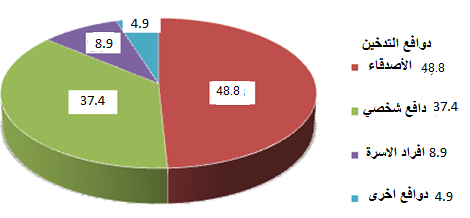 ويبين الشكل (6) العوامل المؤثرة في بدء ممارسة التدخين، وتبين أن أهم عامل مؤثر هو الأصدقاء، فقد بلغت نسبة الذين تأثروا بأصدقائهم ودفعوهم للتدخين48.8%، وهذا أمر متوقع حيث أن الفئة العمرية لطلبة الجامعات تتراوح بين18 سنة و 25 سنة ويكون فيها الطالب أكثر عرضة للتأثر بأصدقائه وأقرانه. تحليل العلاقة بين المتغيرات في الجدول (2) والجدول (5) لا توجد فروق ذات دلالة إحصائية عند مستوى المعنوية (0.05) ما بين متغير الجنس وكون الشخص مدخن.النتيجة: وجد أن قيمة اختبار مربع كاي=  20.320 ومستوى الدلالة 0.000 وهي أقل من 0.05.لذلك نرفض الفرضية الصفرية ونقبل بالفرضية البديلة التي تقول بأنه يوجد فروق ذات دلالة إحصائية عند مستوى الثقة (0.95) ما بين متغير الجنس وكون الشخص مدخن. لا توجد فروق ذات دلالة إحصائية عند مستوى المعنوية (0.05) ما بين متغير الكلية وكون الشخص مدخن.النتيجة: وجد أن قيمة اختبار مربع كاي=  61.911 ومستوى الدلالة 0.000 و هي أقل من 0.05.لذلك نرفض الفرضية الصفرية ونقبل بالفرضية البديلة التي تقول بأنه يوجد فروق ذات دلالة إحصائية عند مستوى الثقة (0.95) ما بين متغير الكلية وكون الشخص مدخن. لا توجد فروق ذات دلالة إحصائية عند مستوى المعنوية (0.05) ما بين متغير المعدل التراكمي للطالب  وكون الشخص مدخن.النتيجة: وجد أن قيمة اختبار مربع كاي=  6.596 ومستوى الدلالة 1.59 و هي أكبر من 0.05.لذلك نقبل الفرضية الصفرية  التي تقول بأنه لا يوجد فروق ذات دلالة إحصائية عند مستوى الثقة (0.95) ما بين متغير المعدل التراكمي للطالب وكون الشخص مدخن. لا توجد فروق ذات دلالة إحصائية عند مستوى المعنوية (0.05) ما بين متغير مكان السكن وكون الشخص مدخن.النتيجة: وجد أن قيمة اختبار مربع كاي=  11.343 ومستوى الدلالة 0.003 و هي أقل من 0.05 .لذلك نرفض الفرضية الصفرية ونقبل بالفرضية البديلة التي تقول بأنه يوجد فروق ذات دلالة إحصائية عند مستوى الثقة (0.95) ما بين متغير مكان السكن وكون الشخص مدخن.لا توجد فروق ذات دلالة إحصائية عند مستوى المعنوية (0.05) ما بين متغير مع من تعيش حاليا وكون الشخص مدخن.النتيجة: وجد أن قيمة اختبار مربع كاي=  6.111 ومستوى الدلالة 0.047 و هي أقل من 0.05. لذلك نرفض الفرضية الصفرية ونقبل الفرضية البديلة التي تقوم بأنه يوجد فروق ذات دلالة إحصائية عند مستوى الثقة 0.95 ما بين متغير مع من تعيش حاليا وكون الشخص مدخن، إلا أن تأثير هذا المتغير ضعيف كما يشير مستوى الدلالة.لا توجد فروق ذات دلالة إحصائية عند مستوى المعنوية (0.05) ما بين متغير المستوى التعليمي للأب  وكون الشخص مدخن.النتيجة: وجد أن قيمة اختبار مربع كاي=  3.884 ومستوى الدلالة 0.566 و هي أكبر من 0.05.لذلك نقبل الفرضية الصفرية  التي تقول بأنه لا يوجد فروق ذات دلالة إحصائية على مستوى الثقة (0.95) ما بين متغير المستوى التعليمي للأب  وكون الشخص مدخن.لا توجد فروق ذات دلالة إحصائية عند مستوى المعنوية (0.05) ما بين متغير المستوى التعليمي للأم  وكون الشخص مدخن.النتيجة: وجد أن قيمة اختبار مربع كاي=  7.527 ومستوى الدلالة 1.84 و هي أكبر من 0.05.لذلك نقبل الفرضية الصفرية  التي تقول بأنه لا يوجد فروق ذات دلالة إحصائية عند مستوى الثقة (0.95) ما بين متغير المستوى التعليمي للأم  وكون الشخص مدخن.لا توجد فروق ذات دلالة إحصائية عند مستوى المعنوية (0.05) ما بين متغير الصلاة وكون الشخص مدخن.النتيجة: وجد أن قيمة اختبار مربع كاي=  19.622 ومستوى الدلالة 0.000 و هي أقل من 0.05.لذلك نرفض الفرضية الصفرية ونقبل بالفرضية البديلة التي تقول بأنه يوجد فروق ذات دلالة إحصائية عند مستوى الثقة (0.95) ما بين متغير الصلاة  وكون الشخص مدخن، حيث أن التدين يشجع الشخص على عدم التدخين.لا توجد فروق ذات دلالة إحصائية عند مستوى المعنوية (0.05) ما بين متغير عدد أفراد الأسرة  وكون الشخص مدخن.النتيجة: وجد أن قيمة f =  0.237 ومستوى الدلالة 0.627 و هي أكبر من 0.05.لذلك نقبل الفرضية الصفرية باستخدام one-way anova التي تقول بأنه لا يوجد فروق ذات دلالة إحصائية عند مستوى الثقة (0.95) ما بين متغير عدد أفراد الأسرة  وكون الشخص مدخن.لا توجد فروق ذات دلالة إحصائية عند مستوى المعنوية (0.05) ما بين متغير الدخل  وكون الشخص مدخن.النتيجة: نجد أن قيمة f =  9.67ومستوى الدلالة 0.002 و هي أقل من 0.05.لذلك نرفض الفرضية الصفرية ونقبل بالفرضية البديلة باستخدام one-way anova التي تقول بأنه يوجد فروق ذات دلالة إحصائية على مستوى الثقة (0.95) ما بين متغير مكان السكن وكون الشخص مدخن.11-لا توجد فروق ذات دلالة إحصائية عند مستوى المعنوية (0.05) ما بين متغير مصروف الطالب  وكون الشخص مدخن.النتيجة: وجد أن قيمة f =  47.033 ومستوى الدلالة 0.000 و هي أقل من 0.05.لذلك نرفض الفرضية الصفرية ونقبل بالفرضية البديلة باستخدام one-way anova التي تقول بأنه يوجد فروق ذات دلالة إحصائية عند مستوى الثقة (0.95) ما بين متغير مصروف الطالب وكون الشخص مدخن.الجدول (6):توزيع أفراد العينة من الذكور والإناث حسب العوامل التي دفعتهم للتدخينالمصدر: العمل الميداني 2016يتبين من الجدول (6) أن هناك عوامل اجتماعية ونفسية دفعت الطلاب الذكور للتدخين وأن أكثر هذه العوامل هي باعتبار التدخين وسيلة من وسائل الترفية عن النفس والشعور بالمتعة(30.1%) ، يليها الشعور بأن التدخين فائدة في مواجهة الضغوط (28.7%) ، ثم سهولة الحصول على السجائر (17.2%)، ثم يأتي بعدها الإحساس بالرجولة (14.8%)، تم الإحساس بالاستقلالية(14.5%). أما بالنسبة للإناث فكانت أكثر هذه العوامل هي وسيلة من وسائل الترفيه عن النفس والشعور بالمتعة (15.3%)، تليها الشعور بأن التدخين فائدة في مواجهة الضغوط (6.6%)، يليها الإحساس بالاستقلالية وسهولة الحصول على السجائر بنسبة (6%).الجدول (7): توزيع أفراد العينة من (الذكور والإناث) حسب الأمور التي يزداد معها التدخينالمصدر: العمل الميداني 2016تبين من نتائج الدراسة أن الأمور التي يزداد فيها نسبة التدخين لدى الطلبة من الإناث والذكور، كما تظهر من الجدول رقم (7) أعلى نسبة كانت للذكور بعد تناول الطعام (41.3%)،وللإناث باعتبار عند تعرضك للمشاكل العائلية والشخصية بنسبة (9.6%) الجدول رقم (8):توزيع المدخنين (ذكور وإناث) ومدى معرفتهمعن أثار التدخين على صحة الإنسانالمصدر: العمل الميداني 2016يشير جدول (8) بأن هناك وعيا لا بأس به لدى الطلاب حول الأضرار الصحية الناجمة عن التدخين حيث تبين أن 21.9% من الذكور 11.7% من الإناث يعتقدون أن هناك علاقة بين التدخين والإصابة بأمراض القلب، وأن هناك 27.6% من الذكور والاناث12.8% يعتقدون أن هناك علاقة بين التدخين وأمراض الجهاز التنفسي.الجدول (9):توزيع أفراد العينة (الذكور والإناث) حسب أسباب الرغبة في ترك التدخينالمصدر: العمل الميداني 2016يتضح من الجدول (9)، أن من الأسباب التي كان لها أثر كبير في رغبة الطلاب في ترك التدخين هو وجود قناعة كافية بمخاطر التدخين بنسبة 34.4% للذكور ، 13.1% للإناث.الجدول رقم (10) توزيع أفراد العينة (ذكور والإناث) حسب آرائهم في طرق مكافحة التدخينالمصدر: العمل الميداني 2016يشير الجدول (10) إلى أن الذكور يرون بأن عدم بيع السجائر للأطفال هو من أفضل الطرق حيث بلغت النسبة 46.4% في حين بلغت بالنسبة للإناث 22.7%. النتائجتوصلت الدراسة للنتائج التالية:أظهرت الدراسة أن نسبة المدخنين بين الطلبة في كليات جامعة النجاح الوطنية بلغت 32.5%، منهم 23.6% من الذكور و 8.9% من الإناث.من نتائج الدراسة أن ما يقارب 22.4% من المدخنين الذكور والإناث يعانون بشكل أوبآخر من مشاكل صحية من جراء التدخين.بينت الدراسة أن بعض الشباب بنسبة (37.4%) لا يعون الأضرار البالغة للتدخين، وكذلك الشابات بنسبة(16.7%).أعلى نسبة من المدخنين الذكور كانت في كلية الاقتصاد والعلوم الإدارية 8.15% من أصل 23.6%، أي أن حوالي 35% من المدخنين الذكور في الجامعة موجودون في هذه الكلية.بلغت نسبة المدخنين في كلية الشريعة 0.0% مدخن، ويعزى ذلك إلى تحريم التدخين عند كثير من الفقهاء.التوصيات:تكثيف النشاطات التوعوية واللقاءات العلمية التوضيحية والندوات المجتمعية حول ظاهرة التدخين وآثارها السلبية.تكثيف الجهود وممارسة الضغط على القيادة السياسية والتشريعية لتشريع قانون صارم يمنع التدخين في المؤسسات، سيما الجامعات والمستشفيات والأماكن المغلقة والنقل العام.رفع الرسوم الضريبية المفروضة على السجائر.إنشاء وحدة خاصة في وزارة الصحة لمحاربة ظاهرة التدخين. تفعيل دور الأسرة والمؤسسات التربوية في التوعية على مضار التدخين.العمل على إيجاد برامج ونشاطات لاستغلال أوقات الفراغ وتفريغ الطاقة الزائدة لدى الشباب وتوجيهها.تفعيل دور الإعلام في رفع مستوى الوعي الصحي لدى المواطنين بشكل عام والطلبة بشكل خاص حول مضار التدخين وآثاره.تشجيع البحث العلمي للوصول إلى أساليب وأدوات تساعد المدخنين على الإقلاع عن التدخين.المصادر والمراجع:أبو حامد، سمير (2009).التدخين آفة العصر من الألف إلى الياء.خطوات للنشر والتوزيع، دمشق، ص19.أبو حامد، سمير (2009).التدخين آفة العصر من الألف إلى الياء. خطوات للنشر والتوزيع، دمشق، ص 14.إدارة جامعة النجاح الوطنية، مركز الحاسوب، 2016.التويم خالد محمد يوسف (2007).الوعي بأضرار التدخين لدى طلاب كلية المعلمين جامعة أم القرى. مجلة كلية التربية، جامعة بنها،عدد يوليو.الخاروف أمل "محمد علي" (2009).التدخين لدى طالبات وطلاب الجامعة  الأردنية أسبابه ومضاره وطرق علاجه. مجلة دراسات للعلوم الإنسانية والاجتماعية، المجلد36، العدد 1.عليان،مصطفى و غنيم، ربحي محمد (2013).أساليب البحث العلمي. دار صفاء للنشر والتوزيع، عمان، الاردن، ص 157. عودة، منذر كامل (2011).دراسة انتشار ظاهرة التدخين بين الطلبة الجامعيين في مدينة الناصرية\ العراق. جامعة ذي قار، مجلة جامعة ذي قار العلمية، مجلد 7، عدد1، ص 1-8. قاسم، إنصاف عبده ، والسياني، حمود محمد ، و شمسان، سامي علي (2000). التدخين بين طلاب وطالبات مدارس التعليم الثانوي في الجمهورية اليمنية.مركز البحوث والتطوير التربوي، عدن.  http://www.erdc-aden.com/drasat/s1.pdfكاتبي، محمد عزت عربي، اتجاهات طلبة جامعة دمشق نحو منع التدخين في الأماكن العامة (دراسة ميدانية على طلبة كليتي التربية والعلوم)، مجلة اتحاد الجامعات العربية للتربية وعلم النفس، العدد الثاني، 2013.كتبخانة، إسماعيل ونوري، محمد (1996). آثار التدخين على أداء الطالب الجامعي لدوره الأكاديمي : دراسة تطبيقية على عينة من طلاب جامعة الملك عبد العزيز بمحافظة جدة. مجلة جامعة الملك عبد العزيز: الآداب والعلوم الإنسانية، مج9، ص 95 – 126.مركز العمل التنموي معا (2011).نسبة التدخين في فلسطين من أعلى المعدلات في العالم. رام الله، فلسطين، من:https://www.facebook.com/MAANDevelopmentCenter/posts/499946243405425 الجازي، هايل (2015). بحث عن التدخين، من::http://mawdoo3.com/%D8%A8%D8%AD%D8%AB_%D8%B9%D9%86_%D8%A7%D9%84%D8%AA%D8%AF%D8%AE%D9%8A%D9%86 صحيفة وقائع رقم 339 (2014). التبغ، من:http://www.who.int/mediacentre/factsheets/fs339/arوزارة التربية والتعليم العالي،قسم الإدارة العامة للتخطيط التربوي، مركز الصحة المدرسية والإرشاد التربوي (2002). انتشار ظاهرة التدخين بين الطلبة في المدارس الفلسطينية.رام الله، فلسطين.المجموع	عينة الإناثعينة الذكورالمجموععدد الإناثعدد الذكورالكليةرقم الكلية663432370019001800كلية الاقتصاد والعلوم الاجتماعية13427719001500400كلية العلوم الإنسانية242301222201570650كلية العلوم التربوية وإعداد المعلمين3844400200200كلية الشريعة42520515001200300كلية العلوم 5843846477021702600كلية الهندسة وتكنولوجيا المعلومات650361426291867762كلية الطب وعلوم الصحة71275690400290الفنون الجميلة82514111400800600كلية القانون92917121596930666الدراسات العليا10725410118292كلية الزراعة والطب البيطري1138222815421215126558560المجموعالمجموعرقمالمتغير مستويات المتغيرذكور%إناث%15440.322859.71العمر 18-2021-24أكثر من 245195813.424.92.1129861333.822.53.42التقدير الجامعيضعيف مقبولجيدجيد جداممتاز737812451.89.721.26.31.364711946101.612.331.212.02.63الحالة الزواجية لكأعزب/اةمخطوب/ةمتزوج/ةمطلق/ةأرمل/ة145341138.00.81.00.30.318522182148.45.84.70.50.34مع من تعيشالوالدينالجدالزوج/ةمع الأصدقاء125032632.70.00.86.81821182747.60.34.77.15الحالة الزواجية للوالدينيعيشان معامطلقانالأم متوفاةالأب متوفىكلاهما متوفى143054237.40.01.31.00.5214329056.00.80.52.40.06المستوى التعليمي للأبأميأقل من ثانويثانويدبلومبكالوريوسأعلى من بكالوريوس520511942171.35.213.4511.04.5423724763191.06.018.812.316.55.07المستوى التعليمي للأمأميأقل من ثانويثانويدبلومبكالوريوسأعلى من بكالوريوس53258173841.38.415.24.5	10.0   1.0632105265451.68.427.56.814.11.38عدد أفراد الأسرة1-45-910فأكثر15126133.9333.424176286.346.17.39مسكن الأسرةملكمستأجر1495391.32101855.04.710المستوى الاقتصادي/ بالشيقلأقل من 20002000-39994000-59996000 وأكثر75336581.813.99.415.209663690.025.116.518.111الحالة العملية لكيدرس فقطيدرس ويعمل1054927.512.82131555.83.912مصروف الطالب الشهري/ بالشيقلأقل من 300300- 599600-9991000 فأكثر63337781.68.49.720.4138266673.421.517.317.513هل تصليجميع الأوقاتمتقطعلا أصلي68632317.816.56.0150641439.316.83.714الوضع الصحي ممتازجيد جداسىءلا أعلم75677519.617.51.81.31051079727.528.02.41.815هل أنت مدخننعملا906423.616.8341948.950.7نسبة المدخنين%عدد المدخنين من الجنسينالمجموع	عينة الإناثعينة الذكورالكليةرقم الكلية47.231663432كلية الاقتصاد والعلوم الاجتماعية129.71034277كلية العلوم الإنسانية219.28423012كلية العلوم التربوية وإعداد المعلمين30.00844كلية الشريعة424.0625205كلية العلوم 536.731843846كلية الهندسة وتكنولوجيا المعلومات622.111503614كلية الطب وعلوم الصحة741.751275الفنون الجميلة832.18251411كلية القانون934.610291712الدراسات العليا1057.34725كلية الزراعة والطب البيطري1132.5124382228154المجموعالمجموعالرقمالكلية المدخنين%المدخنين%غير المدخنينغير المدخنينالرقمالكلية نسبة الذكور%نسبة الإناث%نسبة الذكور%نسبة الإناث%الحرم الجامعي القديمالحرم الجامعي القديمالحرم الجامعي القديمالحرم الجامعي القديمالحرم الجامعي القديمالحرم الجامعي القديم1كلية الاقتصاد والعلوم الاجتماعية6.052.102.376.812كلية العلوم الإنسانية1.321.320.535.763كلية العلوم التربوية وإعداد المعلمين1.580.531.587.374كلية الشريعة001.051.05الحرم الجامعي الجديدالحرم الجامعي الجديدالحرم الجامعي الجديدالحرم الجامعي الجديدالحرم الجامعي الجديدالحرم الجامعي الجديد5كلية العلوم 0.790.790.534.456كلية الهندسة وتكنولوجيا المعلومات6.551.535.508.687كلية الطب وعلوم الصحة2.100.791.588.678الفنون الجميلة 1.050.260.261.589كلية القانون1.580.521.582.8710لدراسات العليا1.581.051.583.40كلية الخضوريكلية الخضوريكلية الخضوريكلية الخضوريكلية الخضوريكلية الخضوري11كلية الزراعة والطب البيطري1.0500.260.53المجموع23.68.916.850.732.532.567.567.5100100100100سلوك  الطلبة المدخنين حسب الجنسسلوك  الطلبة المدخنين حسب الجنسسلوك  الطلبة المدخنين حسب الجنسسلوك  الطلبة المدخنين حسب الجنسسلوك  الطلبة المدخنين حسب الجنسسلوك  الطلبة المدخنين حسب الجنسالمتغير مستويات المتغيرذكور%إناث%هل أنت مدخننعملا906423.616.8341948.950.7هل الأب مدخننعملا345627.445.2161812.914.5هل الأم مدخنةنعملا3872.470.24303.224.2هل أصدقائك المقربون مدخنوننعملا85568.54.0231118.58.9عدد الأخوة والأخوات المدخنين في العائلة 01-3أكثر من 335414128.233.133.11112118.99.78.9نوع التدخينسجائرأرجيلة(دخان عربي) هيشةسجائر+أرجيلة3415281327.412.222.810.6324612.418.74.90.8مصدر الحصول على التبغالمصروف الشخصيمتوفر في المنزلمن الآخرينأشتريه وموجود في المنزل8132465.92.41.63.3208510.84.16.515.4معدل انفاقك على التدخين في اليوم الواحدأقل من 10 شيقل10-19 شيقل20شيقل فأكثر23323518.726.028.5102048.115.43.3الأوقات التي يزداد فيها معدل التدخين لديكصباحا بعد الظهرليلامتساوية في كل الأوقات8850246.56.540.719.5151990.84.114.67.3فترة ممارسة عادة التدخين إذا كانت في الصباحبعد 5 دقائق من الاستيقاظبعد أقل من نصف ساعةبعد أكثر من نصف ساعة17175613.813.845.523291.62.422.8المكان المفضل لممارسة عادة التدخينالبيتبيوت الأصدقاءالجامعة الشارعالمطاعم والمقاهي2283741917.96.530.13.315.412230178.91.62.4013.8العمر الذي بدأت عنده بالتدخينأقل من 1818 فأكثر43473538.2132110.616.3المدة قضيتها بالتدخين/سنةأقل من 5 سنوات5 سنوات فأكثر553544.728.5286224.8أكثر الأشخاص تأثرت بهم ودفعوك لممارسة عادة التدخينأفراد الأسرةالأصدقاءتلقاء نفسيآخرين3453752.436.630.14.1816916.512.27.30.8العوامل التي تدفعك%%العوامل التي تدفعكذكورإناثوجودك في منزل تنعدم فيه سبل الراحة والخدمات3.31.1الشجار المستمر بين الوالدين3.01.4تقليد أحد أفراد الأسرة7.70.3الإحساس بالرجولة14.80.0تدخل الأسرة المستمر في أمورك الشخصية6.01.1الإحساس بالاستقلالية14.56.0مجاملات والضغط من قبل الأصدقاء والأقران11.53.6سهولة الحصول على السجائر17.26.0الشعور بأن للتدخين فائدة في مواجهة الضغوط28.76.6وسيلة من وسائل الترفية عن النفس والشعور بالمتعة30.115.3الأمور التي يزداد معها التدخين%%الأمور التي يزداد معها التدخينذكورإناثعند تعرضك للمشاكل العائلية والشخصية30.69.6أثناء الدراسة29.57.4في المناسبات الاجتماعية24.07.9تناول المشروبات الساخنة31.46.0بعد تناول الطعام41.36.6مدى الوعي بالنتائج المترتبة عن التدخينذكر ذكر أنثىأنثىنعم%لا%نعم%لا%الاعتقاد بأن هناك علاقة بين التدخين والإصابة بأمراض القلب21.96.811.71.9الاعتقاد بأن هناك علاقة بين التدخين والإصابة بأمراض الجهاز التنفسي27.62.712.83.0الاعتقاد بأن هناك علاقة بين التدخين والإصابة بأمراض السرطان23.23.311.50.0الاعتقاد بأن التدخين السلبي يضر بالصحة 25.11.912.61.4الاعتقاد بأن هناك علاقة بين التدخين والإصابة بأمراض الضغط19.45.512.01.9الاعتقاد بأن تدخين السجائر يؤثر على وزن الجسم15.67.99.64.9الاعتقاد بأن هناك علاقة بين التدخين والإصابة بنقص وزن الطفل المولود حديثا15.69.312.03.6أسباب الرغبة في ترك التدخين%%أسباب الرغبة في ترك التدخينذكورإناثوجود قناعة كافية بمخاطر التدخين34.413.1أسباب مادية16.43.0أسباب اجتماعية9.66.4تشجيع وحث الآخرين13.76.6تجاوبا مع حملات التوعية الصحية16.73.0أسباب دينية16.74.6الوضع الصحي القائم15.66.8المعرفة بأضرار التدخين20.54.9مجال مكافحة  التدخين%%مجال مكافحة  التدخينذكورإناثالامتناع عنه بالتدريج32.511.7الحد من توفر الدخان في الأسواق19.17.7الامتناع عنه بالتدريج والتوعية الصحية       20.212.0التوقف الفوري والتوعية الصحية               14.83.3عدم بيع السجائر للأطفال46.422.7سن القوانين والأنظمة والامتناع عن التدخين29.89.6الامتناع عن التدخين والحد من توفره في الأسواق25.76.6رفع أسعار الدخان12.88.2